                   УЗ «Краснопольская центральная районная больница»                                  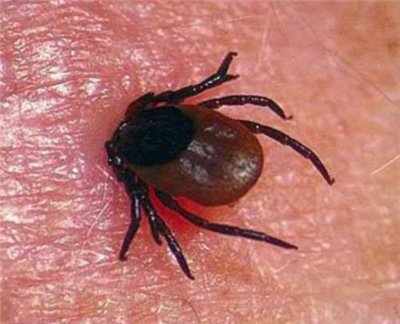       Осторожность не повредит . . . В тёплое время года, во всех областях нашей республики,   регистрируются случаи укусов клещами. Маленькие кровососы могут  создать  здоровью  человека  большую проблему,  наградив его  клещевым энцефалитом или Лайм – боррелиозом.  В последнее  годы, зима  не балует нас крепкими морозами, отсюда количество кровососущих  не уменьшается,  риск быть укушенным  возрастает. Прогулки  в парке, лесу, на дачном участке, на берегу реки, могут  принести не только пользу организму, но и опасность. Лайм – боррелиоз –  инфекционное заболевание,  поражающее  различные органы и системы человека на разных стадиях.  Это самое распространённое заболевание, передаваемое клещами  (от больного человека   здоровому,  инфекция не передаётся). Болезнь заявляет  о себе с апреля месяца по октябрь, что обусловлено периодом активности клещей.   Возбудитель заболевания попадает в организм человека со слюной заражённого клеща, во время присасывания  его  на поверхность кожи. В течение месяца  у   больного  на месте присасывания   клеща появляется кольцевидное покраснение (мигрирующая эритема) , которое  побаливает и даёт зуд.  Без лечения,  пострадавшего  начинает  беспокоить:  головная боль, скованность затылочных мышц, светобоязнь, упадок сил, расстройство сна, памяти, внимания, поражается сердечно – сосудистая система. На конечной  стадии  заболевания у пострадавшего  поражаются  суставы,  что  приводит его к полной обездвиженности. Своевременное удаление клеща важно для предотвращения заболевания. Вероятность заболеть, минимальна, если клещ провёл на теле менее 24 часов. Зимуют  клещи  в сухой траве или лесной подстилке,  поджидая  жертву, сидя на траве или ветке кустарника не выше 1 метра от земли  и ближе к тропинкам. Способы защиты от клещей:  - одежда с длинными рукавами, высоким  воротом,   брюки, заправленные в сапоги, кофта с капюшоном, шапка; 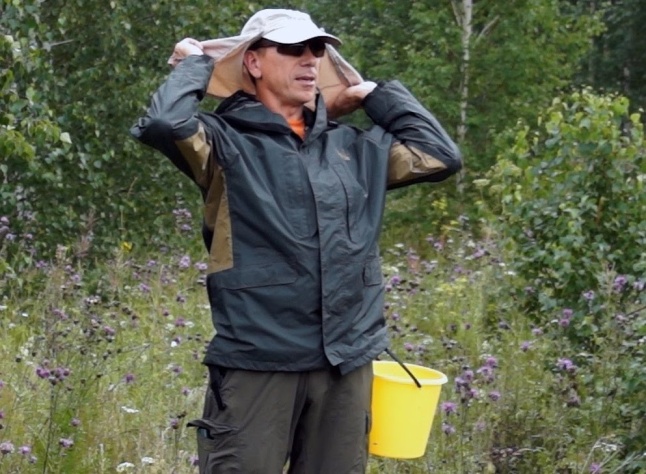 - отпугивающие химические средства;  - каждые 2 часа осматривание открытых участков тела; - при  возвращении домой тщательный осмотр одежды (карманы, складки одежды, швы) и всего тела;  - принятие душа с использованием мочалки позволит удалить с тела незамеченных клещей;- в случае обнаружения на теле присосавшегося клеща как можно скорее удалить его и обратиться в медицинское учреждение.  Излюбленным место для присасывания клещей являются:  область груди, подмышки,  руки, спина, затылок, волосистая часть головы, за ушами. Перед извлечением клеща  кожу следует обработать (йод, перекись, спирт), клеща захватить пинцетом (с тупыми  или округленными концами)   ближе к коже и извлечь его умеренным усилием, стараясь не раздавить. После извлечения  клеща,  кожу повторно обработать. После чего,  не откладывая обратитесь  в медицинское учреждение, где будет назначено медикаментозное лечение. Максимальный эффект лечения, достигается в первые 3 дня с даты присасывания  клеща. Помните, занести в дом клещей могут и домашние питомцы – кошки, собаки, козы.